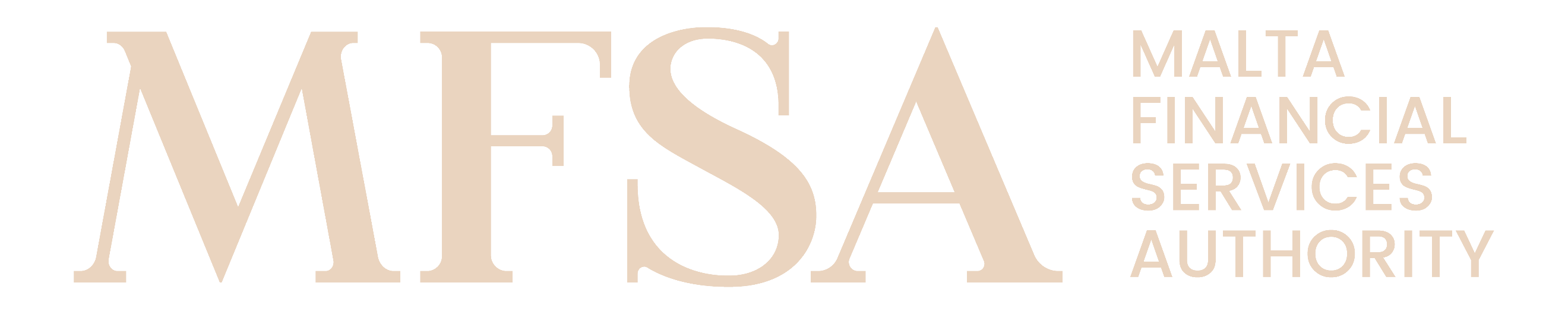 MALTA FINANCIAL SERVICES AUTHORITYAuthorisation FormsForm AA40: Distributed Ledger Technology (DLT) Application FormHigh Level GuidelinesGeneralThis form, Form AA40: Distributed Ledger Technology (DLT) Application Form (‘Application’), shall be duly filled in by the persons wishing to obtain permission to operate a DLT Market Infrastructure under Article 4(1) of the Financial Markets Act (Chapter 345 of the Laws of Malta). This Form should be considered in conjunction with the applicable rules and regulations, including Regulation (EU) 2022/858 OF THE EUROPEAN PARLIAMENT AND OF THE COUNCIL of 30 May 2022 on a pilot regime for market infrastructures based on distributed ledger technology, and amending Regulations (EU) No 600/2014 and (EU) No 909/2014 and Directive 2014/65/EUIn this respect, the Applicant shall to the best of its knowledge, provide information, which is truthful, accurate and complete. The Applicant shall notify the MFSA immediately if the information provided changes in any respect either prior to or subsequent to authorisation.The Applicant shall note that it is an offence to furnish information or to make a statement which one knows to be inaccurate, false or misleading in any material respect, or to recklessly furnish information or to make a statement which is inaccurate, false or misleading in any material respect, pursuant to any of the provisions laid out under the relevant EU Directives and/or Regulations, of the Investment Service Act and/or of the Financial Markets Act or of any Regulations made or of any Rules issued thereunder, or any condition, obligation, requirement, directive or order made or given as aforesaid.The Applicant is required to make reference, and where applicable comply with, the Act, the Regulations made, or Rules issued thereunder during the completion of the Application. The Applicant shall also refer to the respective National and/or European Regulatory Frameworks or other binding regulation as may be applicable. The Applicant shall not tamper with, or modify in any manner, this document. Should it transpire that the document was tampered with, or modified in any manner, the Authority shall consider the Applicant to be in breach of the Guidelines. Any potential improvements should be communicated to the MFSA for consideration.The Authority may at its sole discretion request from the Applicant further information/ documentation.Note: If, when compiling this Form, the Applicant does not hold a licence to act as an Investment Firm or a licence to operate a trading venue (including a Multilateral Trading Facility or a Regulated Market) or a Central Securities Depository, the Applicant is required to submit the respective licence application together with the required supporting documentation. DefinitionsFor the purposes of this Application, the definitions identified below should be read in conjunction with the provisions of the Act and other respective national or European regulatory frameworks or other binding regulation as may be applicable.In the event that any of the definitions contained hereunder conflict with a definition under the Act, the definitions set out in the Act or in any other such law shall prevail, unless otherwise specified herein.Instructions The Applicant is required to complete all the respective sections under all the three parts of the Application, as follows:Section 1 – Applicant DetailsSection 2 – Business Model, Strategy and ActivityDeclaration FormApplicants are to note that further instructions in relation to the Application may be found on the Guidelines to the Authorisation Forms (link). It is noted that the Application should reflect the Applicant’s structure and method of operations at time of authorisation.Following submission of the Application via the LH Portal, the Declaration Form should be printed and sent, originally signed, to the Authority. In the printed Declaration Form, the Applicant is reminded to enter the Application ID, which is provided automatically through the LH Portal upon on-line submission of the Application. It is to be noted that only this Declaration Form should be sent physically to the Authority. Further instructions can be found in the Declaration Form itself.In order for the Application to be considered complete, the Applicant is required to have submitted, along with a duly filled Application, all the required documentation as identified within this Application.Privacy NoticeThe MFSA ensures that any processing of personal data is conducted in accordance with Regulation (EU) 2016/679 (General Data Protection Regulation), the Data Protection Act (Chapter 586 of the Laws of Malta) and any other relevant European Union and national law. For further details, you may refer to the MFSA Privacy Notice available on the MFSA webpage https://www.mfsa.mt/privacy-notice/. DisclaimerIt is noted that the submission of this Application and/or its determination of ‘completeness’ shall not be construed as a granting of Authorisation by the MFSA. Furthermore, the Applicant is referred to Article 4(A) of the MFSA Act, wherein the granting of an Authorisation is a concession and a revocable privilege, and no holder thereof shall be deemed to have acquired any vested rights therein or thereunder.Applicant DetailsApplicant DetailsApplicant DetailsApplicant DetailsApplicant DetailsApplicant DetailsApplicant Person TypeApplicant Person TypeApplicant Person TypeApplicant Person TypeApplicant Person TypePerson TypeIf ‘Other Legal Form’: Specify FormApplicant – General and Identification Details	Applicant – General and Identification Details	Applicant – General and Identification Details	Applicant – General and Identification Details	Applicant – General and Identification Details	IdentificationIdentificationIdentificationIdentificationIdentificationRegistered Name(If not yet Formed, provide proposed name)Registered NumberDate of RegistrationName of RegistryCountry of RegistrationLEI Code (if applicable)Segment MIC (applicable for DLT MTFsor DLT TSS)AddressesAddressesAddressesAddressesAddressesRegistered AddressIf Formed, indicate registered address as indicated on the Registration Document.If not yet Formed, indicate proposed registered address.Registered AddressIf Formed, indicate registered address as indicated on the Registration Document.If not yet Formed, indicate proposed registered address.Registered AddressIf Formed, indicate registered address as indicated on the Registration Document.If not yet Formed, indicate proposed registered address.Registered AddressIf Formed, indicate registered address as indicated on the Registration Document.If not yet Formed, indicate proposed registered address.Registered AddressIf Formed, indicate registered address as indicated on the Registration Document.If not yet Formed, indicate proposed registered address.Number/NameStreet/RoadCity/Town/VillageRegion/State(if applicable)Post CodeCountryRepresentation Indicate the details of the external / internal representatives of the Applicant and their contact details, as applicable.Representation Indicate the details of the external / internal representatives of the Applicant and their contact details, as applicable.Representation Indicate the details of the external / internal representatives of the Applicant and their contact details, as applicable.Representation Indicate the details of the external / internal representatives of the Applicant and their contact details, as applicable.Representation Indicate the details of the external / internal representatives of the Applicant and their contact details, as applicable.Representation Indicate the details of the external / internal representatives of the Applicant and their contact details, as applicable.Type of Representation Representative Entity Name (if applicable)PositionTitleNameSurnameRepresentative’s Business Email AddressRepresentative’s Business Direct NumberBusiness Model, Strategy and ActivityBusiness Model, Strategy and ActivityBusiness Model, Strategy and ActivityBusiness Model, Strategy and ActivityBusiness Model, Strategy and ActivityBusiness Model, Strategy and ActivityRationaleRationaleRationaleRationaleRationaleNature of the applicationIf applying for a ChangeIf applying for a ChangeIf applying for a ChangeIf applying for a ChangeIf applying for a ChangeAuthorisation IDAuthorisation dateWhere already obtained by the applicant,authorisation under Directive 2014/65/EU orRegulation (EU) 909/2014Authorisation IDAuthorisation dateSimultaneous application underDirective 2014/65/EU or Regulation (EU)909/2014Application IDApplication dateBusiness ModelBusiness ModelProvide a description of the Applicant’s proposed business model and a description of how the scope of this Application aligns with the proposed activities, the rules of the DLT MI and any legal terms as referred to in Article 7(1) of Regulation (EU) 2022/858. Description of the critical staff which should include a description of which staff is considered critical and of their role per domain (IT, internal control, risk management etc)Provide a description of the Applicant’s proposed business model and a description of how the scope of this Application aligns with the proposed activities, the rules of the DLT MI and any legal terms as referred to in Article 7(1) of Regulation (EU) 2022/858. Description of the critical staff which should include a description of which staff is considered critical and of their role per domain (IT, internal control, risk management etc)Type of clients targeted (status, geographical location)Type of clients targeted (status, geographical location)Description of the technical aspects.This should include a detailed description of the DLT technical implementation: supporting infrastructure (systems, networks, applications etc), third party arrangements also providing data flow and network diagrams. If any of these are cloud-based, it should also include specific information in line with ESMA cloud computing guidelines. (link)Description of the technical aspects.This should include a detailed description of the DLT technical implementation: supporting infrastructure (systems, networks, applications etc), third party arrangements also providing data flow and network diagrams. If any of these are cloud-based, it should also include specific information in line with ESMA cloud computing guidelines. (link)Description of the use of the DLT providing details on the operation on the user side and operators’ side (e.g. how and for what purpose the system is used; the expected outcome/ advantages for users; how the users connect to the system)Description of the use of the DLT providing details on the operation on the user side and operators’ side (e.g. how and for what purpose the system is used; the expected outcome/ advantages for users; how the users connect to the system)Other relevant information if applicable.Other relevant information if applicable.Rules defining the rights, obligations, responsibilities and liabilities of the operator of the DLT MI, as well as that of the members, participants, issuers and/or clients using the concerned DLT MI.Rules defining the rights, obligations, responsibilities and liabilities of the operator of the DLT MI, as well as that of the members, participants, issuers and/or clients using the concerned DLT MI.Please also provide specific information on the following aspects:Please also provide specific information on the following aspects:The governing law of the DLT MIThe governing law of the DLT MIThe pre-litigation dispute settlement mechanismThe pre-litigation dispute settlement mechanismAny insolvency protection measures under Directive 98/26/EC Any insolvency protection measures under Directive 98/26/EC The jurisdiction for bringing legal actionThe jurisdiction for bringing legal actionOther relevant information if applicableOther relevant information if applicableProposed ActivityProposed ActivityProposed Financial Service ActivityIndicate the proposed activities which the Applicant intends to undertake.Proposed Financial Service ActivityIndicate the proposed activities which the Applicant intends to undertake.Type of DLT Financial Instruments traded and or/settledIf ‘other’, please specifyType of DLT usedIf ‘other’, please specifyDescription of how the operators carry out their functions, services and activities (including description of outsourcing arrangements if any)Description of services provided to clientsDescription of how the performance of those functions, services and activities deviates from thoseperformed by a multilateral trading facility or a securities settlement system that is not based on distributed ledger technologyIf applicable, modality chosen to identify and differentiate the DLT functions, services and activities from those performed by a multilateral trading facility or a securities settlement system that is not based on distributed ledger technologyOther relevant information if applicableInformation on the functioning of the DLT used, as referred to in Article 7(2) of Regulation(EU) 2022/858Information on the functioning of the DLT used, as referred to in Article 7(2) of Regulation(EU) 2022/858Information on the rules on the functioning of the DLT usedInformation of the rules on accessing the distributed ledgerInformation on the rules on the participation of the validating node(s)Information on the validation process of transactions on DLT FIInformation on the rules addressing or detecting potential conflicts of interestsInformation on the rules on risk management including any mitigation measures to ensure investorprotection, market integrity and financial stabilityOther relevant information if applicableOverall IT and cyber arrangements as referred to in Article 7(4) of Regulation (EU) 2022/858Description of controls and arrangements in place related to the use of DLT and DLT financial instruments and of any data stored by those operators, at least in respect of the following areasNote: if some or all the below mentions arrangements and controls, are part of the firms’ global IT assurance and information security management system for which the firm has already submitted the information to the NCA, then the firm should be invited to provide and highlight the bespoke controls implemented in relation to the use of DLT and DLT financial instruments.Overall IT and cyber arrangements as referred to in Article 7(4) of Regulation (EU) 2022/858Description of controls and arrangements in place related to the use of DLT and DLT financial instruments and of any data stored by those operators, at least in respect of the following areasNote: if some or all the below mentions arrangements and controls, are part of the firms’ global IT assurance and information security management system for which the firm has already submitted the information to the NCA, then the firm should be invited to provide and highlight the bespoke controls implemented in relation to the use of DLT and DLT financial instruments.Governance and strategyInternal control and governance arrangements for the IT and information security risks, as well as IT and information security strategyGovernance and strategyInternal control and governance arrangements for the IT and information security risks, as well as IT and information security strategyIT and information security risk managementPolicies and procedures in place to identify and manage any IT and information security risk posed by the use of DLT and DLT financial instrumentsIT and information security risk managementPolicies and procedures in place to identify and manage any IT and information security risk posed by the use of DLT and DLT financial instrumentsInformation security arrangements and controlsimplemented to ensure protection, confidentiality, integrity and availability of funds, collateral andDLT financial instruments of the members, participants, issuers of clients using the DLT MI, as well as of the means of access to them, including at least on the following areas:logical security controls (including segregation of duties, identity and access management, logical separation arrangementsphysical securityIT and information security operationsSecurity monitoring arrangements - security reviews, assessment and testing, training and awarenessIT and information security incident management policies and proceduresInformation security arrangements and controlsimplemented to ensure protection, confidentiality, integrity and availability of funds, collateral andDLT financial instruments of the members, participants, issuers of clients using the DLT MI, as well as of the means of access to them, including at least on the following areas:logical security controls (including segregation of duties, identity and access management, logical separation arrangementsphysical securityIT and information security operationsSecurity monitoring arrangements - security reviews, assessment and testing, training and awarenessIT and information security incident management policies and proceduresSystem development Life Cycle (SDLC), IT project and change managementPolicies & procedures, governance and control arrangementsSystem development Life Cycle (SDLC), IT project and change managementPolicies & procedures, governance and control arrangementsBusiness continuity managementPolicy and proceduresBusiness continuity managementPolicy and proceduresThird party risk managementPolicies and procedures, considering also guidance provided by ESMA (EBA/EIOPA, depending on NCA) cloud computing guidelines (in the case of EBA: outsourcing guidelines).Third party risk managementPolicies and procedures, considering also guidance provided by ESMA (EBA/EIOPA, depending on NCA) cloud computing guidelines (in the case of EBA: outsourcing guidelines).Arrangements to record and protect members’, participants’, issuers’ or clients’ funds, collateral or DLT financial instruments in accordance with Article 7(5) of Regulation (EU) 2022/858Arrangements to record and protect members’, participants’, issuers’ or clients’ funds, collateral or DLT financial instruments in accordance with Article 7(5) of Regulation (EU) 2022/858Where applicable, a description of safekeeping arrangements in place to prevent the use of such assets on the operator’s own account without prior consent of the member, participant, issuer or client concernedWhere applicable, a description of safekeeping arrangements in place to prevent the use of such assets on the operator’s own account without prior consent of the member, participant, issuer or client concernedInformation on record-keeping arrangements of, and on means of access to, such assets held by their DLT MI for their members, participants, issuers or clientsInformation on record-keeping arrangements of, and on means of access to, such assets held by their DLT MI for their members, participants, issuers or clientsDescription of segregation arrangements for funds, collateral or DLT financial instruments, and for means to access such assets, from those of the operator as well as from those of other members, participants, issuers and clientsDescription of segregation arrangements for funds, collateral or DLT financial instruments, and for means to access such assets, from those of the operator as well as from those of other members, participants, issuers and clientsOther relevant information if applicableOther relevant information if applicableInvestor protection measures, as referred to in Article 7(6) of Regulation (EU) 2022/858Investor protection measures, as referred to in Article 7(6) of Regulation (EU) 2022/858Description of the measures established to fulfil the prudential requirements provided for in Regulation (EU) No 909/2014, Regulation (EU) 2019/2033, Directive 2014/65/EU or Directive (EU) 2019/2034, in order to cover the potential liabilities for damages to clients of the operator of the DLT MI as a result of any of the circumstances referred to in the first subparagraph of Article 7(6) of Regulation (EU) 2022/858Description of the measures established to fulfil the prudential requirements provided for in Regulation (EU) No 909/2014, Regulation (EU) 2019/2033, Directive 2014/65/EU or Directive (EU) 2019/2034, in order to cover the potential liabilities for damages to clients of the operator of the DLT MI as a result of any of the circumstances referred to in the first subparagraph of Article 7(6) of Regulation (EU) 2022/858Description of the arrangements ensuring investor protection and demonstration they are transparent and adequateDescription of the arrangements ensuring investor protection and demonstration they are transparent and adequateDescription of the mechanisms for handling client complaintsDescription of the mechanisms for handling client complaintsDescription of procedures for compensation or redress in case of investor loss or cessation of the businessDescription of procedures for compensation or redress in case of investor loss or cessation of the businessOther relevant information if applicableOther relevant information if applicableTransition strategyTransition strategyDescription of the transition strategy for reducing the activity of or transitioning out of, or ceasing to operate, a DLT MI as referred to in Article 7(7) of Regulation (EU) 2022/858Description of the transition strategy for reducing the activity of or transitioning out of, or ceasing to operate, a DLT MI as referred to in Article 7(7) of Regulation (EU) 2022/858If applicable and if any, description of the arrangements concluded to take over operations, as referred to in Articles 7(8) and 7(9) of Regulation (EU) 2022/858If applicable and if any, description of the arrangements concluded to take over operations, as referred to in Articles 7(8) and 7(9) of Regulation (EU) 2022/858Declaration FormDeclaration FormDeclaration FormDeclaration FormFollowing submission of the Application, this Declaration Form should be printed and sent, originally signed, to the attention of Authorisations, Securities and Markets Supevision Function, MFSA. It is to be noted that only this form should be sent  physically to the Authority and that should the Applicant submit the entire Application, only the version submitted via the LH Portal shall be maintained and used for the purposes of the MFSA’s authorisation processes.This Declaration Form should be signed by the two signatories vested with legal representation of the Entity.Following submission of the Application, this Declaration Form should be printed and sent, originally signed, to the attention of Authorisations, Securities and Markets Supevision Function, MFSA. It is to be noted that only this form should be sent  physically to the Authority and that should the Applicant submit the entire Application, only the version submitted via the LH Portal shall be maintained and used for the purposes of the MFSA’s authorisation processes.This Declaration Form should be signed by the two signatories vested with legal representation of the Entity.Following submission of the Application, this Declaration Form should be printed and sent, originally signed, to the attention of Authorisations, Securities and Markets Supevision Function, MFSA. It is to be noted that only this form should be sent  physically to the Authority and that should the Applicant submit the entire Application, only the version submitted via the LH Portal shall be maintained and used for the purposes of the MFSA’s authorisation processes.This Declaration Form should be signed by the two signatories vested with legal representation of the Entity.Following submission of the Application, this Declaration Form should be printed and sent, originally signed, to the attention of Authorisations, Securities and Markets Supevision Function, MFSA. It is to be noted that only this form should be sent  physically to the Authority and that should the Applicant submit the entire Application, only the version submitted via the LH Portal shall be maintained and used for the purposes of the MFSA’s authorisation processes.This Declaration Form should be signed by the two signatories vested with legal representation of the Entity.The undersigned, on behalf of Applicant, declare that:Application Submission and Authorisation Requirements   the Applicant has resolved to apply for authorisation with the MFSA for the activities provided for within this Application;the Applicant has duly authorised the undersigned to complete and submit this Application to the MFSA; the Applicant is aware of the requirements under the provisions of the Act and other respective national or European Regulatory Frameworks or other binding regulation as may be applicable; andthe Applicant shall at time of authorisation, should this be granted, be in adherence with the obligations stipulated under point 1 (c) above.Information Provided to Authority						the information given in answer to the questions within the Application is complete and accurate to the best of our knowledge, information and belief and that there are no other facts relevant to this Application of which the Authority should be aware;the Applicant has not tampered with, or modified in any manner, this Application or its respective Annexes, and understands that such tampering with, or modification in any manner of these documents will result in a refusal of this Application;				there are no inconsistencies between the provisions of the Constitutional Documents, the documents submitted with this Application (where applicable) and the information given in answer to the questions within the Application; the MFSA will be notified immediately if the information given in answer to the questions within the Application changes and/or affects the completeness or accuracy the Application either prior to or subsequent to authorisation should this be granted; and 					this Declaration Form corresponds to the Application submitted to the Authority via the LH Portal bearing the following ID: the following documentation as indicated in the below have been submitted together with this Application:Representatives and Disclosurethe MFSA is hereby being authorised to contact the representatives provide by the Applicant under Section 1 of Part 1 of this Application; the MFSA is hereby being authorised to make such enquiries as it may consider necessary in connection with this Application; andthe MFSA is hereby being authorised to contact any or all of the above-named or any other person considered by the Authority to be relevant, both at the date of application and at any time in the future unless and until I/we rescind this authority in writing.	Privacy Notice										I/ we have read and understood the MFSA Privacy Notice and the terms and conditions included therein.The undersigned, on behalf of Applicant, declare that:Application Submission and Authorisation Requirements   the Applicant has resolved to apply for authorisation with the MFSA for the activities provided for within this Application;the Applicant has duly authorised the undersigned to complete and submit this Application to the MFSA; the Applicant is aware of the requirements under the provisions of the Act and other respective national or European Regulatory Frameworks or other binding regulation as may be applicable; andthe Applicant shall at time of authorisation, should this be granted, be in adherence with the obligations stipulated under point 1 (c) above.Information Provided to Authority						the information given in answer to the questions within the Application is complete and accurate to the best of our knowledge, information and belief and that there are no other facts relevant to this Application of which the Authority should be aware;the Applicant has not tampered with, or modified in any manner, this Application or its respective Annexes, and understands that such tampering with, or modification in any manner of these documents will result in a refusal of this Application;				there are no inconsistencies between the provisions of the Constitutional Documents, the documents submitted with this Application (where applicable) and the information given in answer to the questions within the Application; the MFSA will be notified immediately if the information given in answer to the questions within the Application changes and/or affects the completeness or accuracy the Application either prior to or subsequent to authorisation should this be granted; and 					this Declaration Form corresponds to the Application submitted to the Authority via the LH Portal bearing the following ID: the following documentation as indicated in the below have been submitted together with this Application:Representatives and Disclosurethe MFSA is hereby being authorised to contact the representatives provide by the Applicant under Section 1 of Part 1 of this Application; the MFSA is hereby being authorised to make such enquiries as it may consider necessary in connection with this Application; andthe MFSA is hereby being authorised to contact any or all of the above-named or any other person considered by the Authority to be relevant, both at the date of application and at any time in the future unless and until I/we rescind this authority in writing.	Privacy Notice										I/ we have read and understood the MFSA Privacy Notice and the terms and conditions included therein.The undersigned, on behalf of Applicant, declare that:Application Submission and Authorisation Requirements   the Applicant has resolved to apply for authorisation with the MFSA for the activities provided for within this Application;the Applicant has duly authorised the undersigned to complete and submit this Application to the MFSA; the Applicant is aware of the requirements under the provisions of the Act and other respective national or European Regulatory Frameworks or other binding regulation as may be applicable; andthe Applicant shall at time of authorisation, should this be granted, be in adherence with the obligations stipulated under point 1 (c) above.Information Provided to Authority						the information given in answer to the questions within the Application is complete and accurate to the best of our knowledge, information and belief and that there are no other facts relevant to this Application of which the Authority should be aware;the Applicant has not tampered with, or modified in any manner, this Application or its respective Annexes, and understands that such tampering with, or modification in any manner of these documents will result in a refusal of this Application;				there are no inconsistencies between the provisions of the Constitutional Documents, the documents submitted with this Application (where applicable) and the information given in answer to the questions within the Application; the MFSA will be notified immediately if the information given in answer to the questions within the Application changes and/or affects the completeness or accuracy the Application either prior to or subsequent to authorisation should this be granted; and 					this Declaration Form corresponds to the Application submitted to the Authority via the LH Portal bearing the following ID: the following documentation as indicated in the below have been submitted together with this Application:Representatives and Disclosurethe MFSA is hereby being authorised to contact the representatives provide by the Applicant under Section 1 of Part 1 of this Application; the MFSA is hereby being authorised to make such enquiries as it may consider necessary in connection with this Application; andthe MFSA is hereby being authorised to contact any or all of the above-named or any other person considered by the Authority to be relevant, both at the date of application and at any time in the future unless and until I/we rescind this authority in writing.	Privacy Notice										I/ we have read and understood the MFSA Privacy Notice and the terms and conditions included therein.The undersigned, on behalf of Applicant, declare that:Application Submission and Authorisation Requirements   the Applicant has resolved to apply for authorisation with the MFSA for the activities provided for within this Application;the Applicant has duly authorised the undersigned to complete and submit this Application to the MFSA; the Applicant is aware of the requirements under the provisions of the Act and other respective national or European Regulatory Frameworks or other binding regulation as may be applicable; andthe Applicant shall at time of authorisation, should this be granted, be in adherence with the obligations stipulated under point 1 (c) above.Information Provided to Authority						the information given in answer to the questions within the Application is complete and accurate to the best of our knowledge, information and belief and that there are no other facts relevant to this Application of which the Authority should be aware;the Applicant has not tampered with, or modified in any manner, this Application or its respective Annexes, and understands that such tampering with, or modification in any manner of these documents will result in a refusal of this Application;				there are no inconsistencies between the provisions of the Constitutional Documents, the documents submitted with this Application (where applicable) and the information given in answer to the questions within the Application; the MFSA will be notified immediately if the information given in answer to the questions within the Application changes and/or affects the completeness or accuracy the Application either prior to or subsequent to authorisation should this be granted; and 					this Declaration Form corresponds to the Application submitted to the Authority via the LH Portal bearing the following ID: the following documentation as indicated in the below have been submitted together with this Application:Representatives and Disclosurethe MFSA is hereby being authorised to contact the representatives provide by the Applicant under Section 1 of Part 1 of this Application; the MFSA is hereby being authorised to make such enquiries as it may consider necessary in connection with this Application; andthe MFSA is hereby being authorised to contact any or all of the above-named or any other person considered by the Authority to be relevant, both at the date of application and at any time in the future unless and until I/we rescind this authority in writing.	Privacy Notice										I/ we have read and understood the MFSA Privacy Notice and the terms and conditions included therein.Signature 1Name SurnamePositionDate Signature 2Name SurnamePositionDate 